120491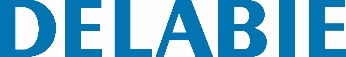 Круглая встраиваемая раковина HEMI Ø 385Артикул: 120491 Технические характеристикиКруглая раковинавстраиваемая снизу или сверху.Внутренний диаметр чаши : 385 мм. Диаметр отверстия для врезки раковины : 400 мм. Бактериостатическая нержавеющая сталь 304. Полированное покрытие. Толщина стали: 1 мм. Цельная штампованная чаша, без швов. Поверхность без острых краев. Оснащена сливной решеткой 1"1/4. Без перелива. Маркировка CE. Соответствует норме  EN 14688.Вес: 1,6 кг.[Старый артикул :  0213490301]